Actors, aged 20 – 30, Needed for Original Play. The Unpasteurized Playhouse needs “20-something” actors for their production of For Farm and Family,  a new, full-length play, written and produced by a local playwright with the support of a LARAC grant. The play depicts the struggle of a farm family to maintain their upstate New York dairy farm in the face of uncontrolled development, rising real estate costs, low milk prices, and labor shortages. Will the family be able to keep the farm in the family for another generation or will the equipment, herd, and land be auctioned off to make way for a big box store. A surprising family secret holds the answer. Parts available: Chip (20 – 30)First son of Wayne and Marge, student and social rebel. He has been away at college studying English. He’s not planning on becoming a farmer. He wants to travel. Find fame and fortune. A natural salesman. Fast talker. charismaticDanny (20 – 30)The good son. He happily declined college to stay home and work on the farm. He is planning on following on his father’s manure-soaked footsteps. Quiet, thoughtful resentful of his older brother. Sadie (20 – 30)  Chip’s girlfriend from college. A recent college graduate, activist, strident vegan and Grunge aficionado, who mellows and matures as the play progressesIf interested, and available for a September show, please email forfarmand@gmail.com or text 518-949-3202 for more info or to arrange an audition PERFORMANCES: At the Little Theater on the Farm, Fort Edward, NY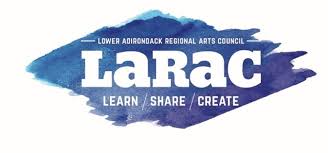 